Pielikums Nr.4Daugavpils pilsētas pašvaldības iestādes„Komunālās saimniecības pārvalde” vadītājam A.Pudāna kungamNo:                                               _____________________________________________vārds, uzvārds/uzņēmuma nosaukums(pilnvarotās personas amata nosaukums, vārds, uzvārds)                                                                     _____________________________________________   personas kods/reģistrācijas numurs                                             _____________________________________________   juridiskā vai dzīvesvietas adrese                                              _____________________________________________    tālrunis, fakss, e-pastsIESNIEGUMSatļaujas saņemšanai darbībai ārpus ēkas un ārpus pastāvīgas tirdzniecības vietas Lūdzu izsniegt atļauju ielu tirdzniecībai ______________________________________,                                                                               			      (tirdzniecības vieta/adrese)laika posmā no 07.03.2021. līdz 08.03.2021., atbilstoši turpmāk sniegtajai informācijai:Tirdzniecības  dalībnieks:________________________________________________________                                                                                                       (nosaukums/vārds, uzvārds)Reģistrācijas numurs/personas kods:_____________________ ___________________________	             Tirdzniecības laikā tiks realizētas šādas preču grupas:Ziedi  apliecinu, ka nav mainījusies pašvaldībai iepriekš sniegtā informācija par realizējamo preču grupām (ja iesniegumu iesniedz gada laikā pēc atļaujas saņemšanas)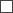 Cita papildu informācija par plānoto tirdzniecību ____________________________________________ Pielikumā: saskaņojums ar nekustamā īpašuma īpašnieku vai tiesisko valdītāju – privātpersonu – vai valsts īpašumā esošā nekustamā īpašuma valdītāju (izņemot gadījumus, ja tirdzniecība tiek plānota publiskajos ūdeņos) par paredzēto tirdzniecību, ja tirdzniecība tiks veikta minētajā nekustamajā īpašumā;nodokļa maksātāja reģistrācijas apliecības vai tai pielīdzināmu dokumentu kopija;apliecinājums par Valsts ieņēmumu dienestā reģistrētas nodokļu un citu maksājumu reģistrēšanas elektroniskās ierīces vai iekārtas tehniskās pases vai Valsts ieņēmumu dienestā reģistrētu kvīšu esību.Ar šo apliecinu savu piekrišanu tam, ka Daugavpils pilsētas pašvaldības iestāde “Komunālās saimniecības pārvalde”, reģistrācijas numurs 90009547852, ievāc, izmanto, glabā un dzēš manus personas datus Klientu uzskaite komunālo apsaimniekošanas pakalpojumu nodrošināšanas  nolūkiem 10 gadus un nodod manus datus tiesībsargājošam institūcijām, nodrošinot, ka datu apstrādē tiek ievērotas Eiropas Savienības un nacionālo normatīvo aktu prasības.Savus personas datus esmu nodevis šī uzņēmuma rīcībā pati/-s. Esmu informēta/-s, ka jebkurā laikā esmu tiesīga/-s prasīt savu datu atjaunošanu, informāciju par manu datu lietošanu, kā arī atsaukt šeit sniegto piekrišanu un prasīt savu datu dzēšanu.2021.gada __.februārī                                                            ______________/_______________/	        (paraksts)                        (atšifrējums)